
KABUL TARİHİ: ........................... 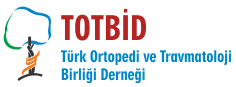  (Kabul tarihi TOTBİD tarafından doldurulacaktır.)ADAY ÜYE KAYIT FORMU* İHTİSAS BAŞLANGIÇ TARİHİ:* KURUM: * ADI: 						* SOYADI: * DOĞUM YERİ: 				* DOĞUM TARİHİ: * ÜNVANI: * T.C. KİMLİK NO: * ÇALIŞTIĞI KURUM: * TELEFONU: 				* FAKS: * EV ADRESİ: TELEFONU: 
* CEP TELEFONU: 				* E-POSTA: * SİZİ ÖNEREN TOTBİD ÜYELERİ: ……………………………………………………………………* E-posta adresinizin Turk-Ortopedi Google grubuna eklenmesini ister misiniz? EVET 	HAYIR 	 Türk Ortopedi ve Travmatoloji Birliği Derneği’ne aday üye olarak kabulümü rica ederim.TARİH: İMZA: TOTBİD Aday Üyeliği İçin Gerekli Belgeler: -  Vesikalık fotoğraf -  Nüfus Cüzdanı Fotokopisi ÖNEMLİ NOTLAR:Başvurunuzun gerekli belgelerle birlikte eksiksiz olarak davut@totbid.org.tr e-posta adresine gönderilmesi rica olunur. Eksik evraklı başvurular değerlendirmeye alınmayacaktır. 